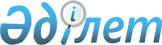 О внесении изменений в решение Баянаульского районного маслихата от 23 декабря 2019 года № 300/53 "О Баянаульском районном бюджете на 2020 - 2022 годы"Решение Баянаульского районного маслихата Павлодарской области от 18 ноября 2020 года № 361/62. Зарегистрировано Департаментом юстиции Павлодарской области 23 ноября 2020 года № 7043
      В соответствии с пунктом 4 статьи 106 Бюджетного кодекса Республики Казахстан от 4 декабря 2008 года, подпунктом 1) пункта 1 статьи 6 Закона Республики Казахстан от 23 января 2001 года "О местном государственном управлении и самоуправлении в Республике Казахстан", Баянаульский районный маслихат РЕШИЛ:
      1. Внести в решение Баянаульского районного маслихата от 23 декабря 2019 года № 300/53 "О Баянаульском районном бюджете на 2020 - 2022 годы" (зарегистрированное в Реестре государственной регистрации нормативных правовых актов за № 6676, опубликованное 30 декабря 2019 года в Эталонном контрольном банке нормативных правовых актов Республики Казахстан в электронном виде) следующие изменения:
      1) пункт 1 указанного решения изложить в следующей редакции:
      "1. Утвердить Баянаульский районный бюджет на 2020 - 2022 годы согласно приложениям 1, 2, и 3 соответственно, в том числе на 2020 год в следующих объемах:
      1) доходы – 12937510 тысяч тенге, в том числе:
      налоговые поступления – 1606230 тысяч тенге;
      неналоговые поступления – 19985 тысяч тенге;
      поступления от продажи основного капитала – 10650 тысяч тенге;
      поступления трансфертов – 11300645тысяч тенге;
      2) затраты – 13062711 тысяч тенге;
      3) чистое бюджетное кредитование – 192437 тысяч тенге, в том числе: 
      бюджетные кредиты – 238591 тысяч тенге;
      погашение бюджетных кредитов – 46154 тысяч тенге;
      4) сальдо по операциям с финансовыми активами – равно нулю;
      5) дефицит (профицит) бюджета – -317638 тысяч тенге;
      6) финансирование дефицита (использование профицита) бюджета – 317638 тысяч тенге.";
      2) пункт 3 указанного решения изложить в следующей редакции:
      "3. Учесть, что в районном бюджете на 2020 год предусмотрены целевые текущие трансферты бюджетам сельских округов и поселка Майкаин в следующих обьемах:
      6828 тысяч тенге – на установление доплат к должностному окладу за особые условия труда управленческому и основному персоналу в организациях культуры и архивных учреждениях;
      80000 тысяч тенге – на проведение мероприятий по освещению поселка Майкаин;
      22254 тысячи тенге – на увеличение оплаты труда педагогов государственных организаций дошкольного образования;
      13996 тысяч тенге – на приобретение школьных автотранспортных средств для подвоза учащихся;
      105639 тысяч тенге – на внедрение новой системы оплаты труда государственным служащим местных исполнительных органов по факторно-балльной шкале;
      8878 тысяч тенге – на текущие расходы;
      500 тысяч тенге – на организацию бесплатного подвоза учащихся до ближайшей школы и обратно в сельской местности;
      168960 тысяч тенге – на реализацию мероприятий по социальной и инженерной инфраструктуре в сельских населенных пунктах в рамках проекта "Ауыл-Ел бесігі";
      619109 тысяч тенге – на обеспечение занятости за счет развития инфраструктуры и жилищно-коммунального хозяйства в рамках Дорожной карты занятости на 2020 - 2021 годы;
      198697 тысяч тенге – на проведение мероприятий коммунального хозяйства и содержание автомобильных дорог.";
      3) приложение 1 к указанному решению изложить в новой редакции согласно приложению к настоящему решению.
      2. Контроль за исполнением настоящего решения возложить на постоянную комиссию районного маслихата по вопросам социально– экономического развития, планирования бюджета и социальной политики.
      3. Настоящее решение вводится в действие с 1 января 2020 года. Баянаульский районный бюджет на 2020 год
(с изменениями)
					© 2012. РГП на ПХВ «Институт законодательства и правовой информации Республики Казахстан» Министерства юстиции Республики Казахстан
				
      Председатель сессии, секретарь

      Баянаульского районного маслихата 

Т. Қасен
Приложение
к решению Баянаульского
районного маслихата от
18 ноября 2020 года
№ 361/62Приложение 1
к решению Баянаульского
районного маслихата
от 23 декабря 2019 года
№ 300/53
Категория
Категория
Категория
Категория
Сумма (тысяч тенге)
Класс
Класс
Класс
Сумма (тысяч тенге)
Подкласс
Подкласс
Сумма (тысяч тенге)
Наименование
Сумма (тысяч тенге)
1
2
3
4
5
1. Доходы
12937510
1
Налоговые поступления
1606230
01
Подоходный налог
759202
1
Корпоративный подоходный налог
58741
2
Индивидуальный подоходный налог
700461
03
Социальный налог
622758
1
Социальный налог
622758
04
Налоги на собственность
174776
1
Налоги на имущество
157026
4
Налог на транспортные средства
16250
5
Единый земельный налог
1500
05
Внутренние налоги на товары, работы и услуги
46537
2
Акцизы
1105
3
Поступления за использование природных и других ресурсов
41576
4
Сборы за ведение предпринимательской и профессиональной деятельности
3856
08
Обязательные платежи, взимаемые за совершение юридически значимых действий и (или) выдачу документов уполномоченными на то государственными органами или должностными лицами
2957
1
Государственная пошлина
2957
2
Неналоговые поступления
19985
01
Доходы от государственной собственности
4673
5
Доходы от аренды имущества, находящегося в государственной собственности
4609
7
Вознаграждения по кредитам, выданным из государственного бюджета
64
04
Штрафы, пени, санкции, взыскания, налагаемые государственными учреждениями, финансируемыми из государственного бюджета, а также содержащимися и финансируемыми из бюджета (сметы расходов) Национального Банка Республики Казахстан
6000
1
Штрафы, пени, санкции, взыскания, налагаемые государственными учреждениями, финансируемыми из государственного бюджета, а также содержащимися и финансируемыми из бюджета (сметы расходов) Национального Банка Республики Казахстан, за исключением поступлений от организаций нефтяного сектора и в Фонд компенсации потерпевшим
6000
06
Прочие неналоговые поступления
9312
1
Прочие неналоговые поступления
9312
3
Поступления от продажи основного капитала
10650
01
Продажа государственного имущества, закрепленного за государственными учреждениями
2250
1
Продажа государственного имущества, закрепленного за государственными учреждениями
2250
1
2
3
4
5
03
Продажа земли и нематериальных активов 
8400
1
Продажа земли
7900
2
Продажа нематериальных активов
500
4
Поступления трансфертов
11300645
02
Трансферты из вышестоящих органов государственного управления 
11300645
2
Трансферты из областного бюджета
11300645
Функциональная группа
Функциональная группа
Функциональная группа
Функциональная группа
Функциональная группа
Сумма (тысяч тенге)
Функциональная подгруппа
Функциональная подгруппа
Функциональная подгруппа
Функциональная подгруппа
Сумма (тысяч тенге)
Администратор бюджетных программ
Администратор бюджетных программ
Администратор бюджетных программ
Сумма (тысяч тенге)
Программа
Программа
Сумма (тысяч тенге)
Наименование
Сумма (тысяч тенге)
1
2
3
4
5
6
2. Затраты
13062711
01
Государственные услуги общего характера
1551120
1
Представительные, исполнительные и другие органы, выполняющие общие функции государственного управления
305815
112
Аппарат маслихата района (города областного значения)
23119
001
Услуги по обеспечению деятельности маслихата района (города областного значения)
22469
003
Капитальные расходы государственного органа
650
122
Аппарат акима района (города областного значения)
282696
001
Услуги по обеспечению деятельности акима района (города областного значения)
171609
003
Капитальные расходы государственного органа
2147
113
Целевые текущие трансферты нижестоящим бюджетам
108940
2
Финансовая деятельность
41810
452
Отдел финансов района (города областного значения)
41810
001
Услуги по реализации государственной политики в области исполнения бюджета и управления коммунальной собственностью района (города областного значения)
37887
003
Проведение оценки имущества в целях налогообложения
749
010
Приватизация, управление коммунальным имуществом, пост приватизационная деятельность и регулирование споров, связанных с этим
3174
5
Планирование и статистическая деятельность
33761
453
Отдел экономики и бюджетного планирования района (города областного значения)
33761
001
Услуги по реализации государственной политики в области формирования и развития экономической политики, системы государственного планирования
31261
004
Капитальные расходы государственного органа
2500
9
Прочие государственные услуги общего характера
1169734
454
Отдел предпринимательства и сельского хозяйства района (города областного значения)
46538
001
Услуги по реализации государственной политики на местном уровне в области развития предпринимательства и сельского хозяйства
46538
810
Отдел реального сектора экономики района (города областного значения)
1123196
001
Услуги по реализации государственной политики на местном уровне в области жилищно-коммунального хозяйства, пассажирского транспорта, автомобильных дорог, строительства, архитектуры и градостроительства
56413
003
Капитальные расходы государственного органа
360
113
Целевые текущие трансферты нижестоящим бюджетам
1066423
02
Оборона
28296
1
Военные нужды
15058
122
Аппарат акима района (города областного значения)
15058
005
Мероприятия в рамках исполнения всеобщей воинской обязанности
15058
2
Организация работы по чрезвычайным ситуациям
13238
122
Аппарат акима района (города областного значения)
13238
006
Предупреждение и ликвидация чрезвычайных ситуаций масштаба района (города областного значения)
1590
007
Мероприятия по профилактике и тушению степных пожаров районного (городского) масштаба, а также пожаров в населенных пунктах, в которых не созданы органы государственной противопожарной службы
11648
04
Образование
4394887
1
Дошкольное воспитание и обучение
193151
464
Отдел образования района (города областного значения)
193151
1
2
3
4
5
6
040
Реализация государственного образовательного заказа в дошкольных организациях образования
193151
2
Начальное, основное среднее и общее среднее образование
3928878
464
Отдел образования района (города областного значения)
3774524
003
Общеобразовательное обучение
3634092
006
Дополнительное образование для детей
140432
804
Отдел физической культуры, спорта и туризма района (города областного значения)
154354
017
Дополнительное образование для детей и юношества по спорту
154354
9
Прочие услуги в области образования
272858
464
Отдел образования района (города областного значения)
272858
001
Услуги по реализации государственной политики на местном уровне в области образования
43791
005
Приобретение и доставка учебников, учебно-методических комплексов для государственных учреждений образования района (города областного значения)
54000
007
Проведение школьных олимпиад, внешкольных мероприятий и конкурсов районного (городского) масштаба
2773
015
Ежемесячные выплаты денежных средств опекунам (попечителям) на содержание ребенка-сироты (детей-сирот), и ребенка (детей), оставшегося без попечения родителей
7811
022
Выплата единовременных денежных средств казахстанским гражданам, усыновившим (удочерившим) ребенка (детей)-сироту и ребенка (детей), оставшегося без попечения родителей
209
067
Капитальные расходы подведомственных государственных учреждений и организаций
121518
068
Обеспечение повышения компьютерной грамотности населения
525
113
Целевые текущие трансферты нижестоящим бюджетам
42231
06
Социальная помощь и социальное обеспечение
632764
1
Социальное обеспечение
209223
451
Отдел занятости и социальных программ района (города областного значения)
207241
005
Государственная адресная социальная помощь
207241
464
Отдел образования района (города областного значения)
1982
030
Содержание ребенка (детей), переданного патронатным воспитателям
1982
2
Социальная помощь
377129
451
Отдел занятости и социальных программ района (города областного значения)
377129
002
Программа занятости
190768
004
Оказание социальной помощи на приобретение топлива специалистам здравоохранения, образования, социального обеспечения, культуры, спорта и ветеринарии в сельской местности в соответствии с законодательством Республики Казахстан
25538
006
Оказание жилищной помощи
2650
007
Социальная помощь отдельным категориям нуждающихся граждан по решениям местных представительных органов
69891
010
Материальное обеспечение детей-инвалидов, воспитывающихся и обучающихся на дому
1362
017
Обеспечение нуждающихся инвалидов обязательными гигиеническими средствами и предоставление услуг специалистами жестового языка, индивидуальными помощниками в соответствии с индивидуальной программой реабилитации инвалида
38748
023
Обеспечение деятельности центров занятости населения
48172
9
Прочие услуги в области социальной помощи и социального обеспечения
46412
451
Отдел занятости и социальных программ района (города областного значения)
46412
001
Услуги по реализации государственной политики на местном уровне в области обеспечения занятости и реализации социальных программ для населения
39531
011
Оплата услуг по зачислению, выплате и доставке пособий и других социальных выплат
5285
1
2
3
4
5
6
021
Капитальные расходы государственного органа
1500
113
Целевые текущие трансферты нижестоящим бюджетам
96
07
Жилищно-коммунальное хозяйство
4048569
1
Жилищное хозяйство
283860
451
Отдел занятости и социальных программ района (города областного значения)
65160
070
Возмещение платежей населения по оплате коммунальных услуг в режиме чрезвычайного положения в Республике Казахстан
65160
810
Отдел реального сектора экономики района (города областного значения)
218700
008
Организация сохранения государственного жилищного фонда
300
090
Приобретение служебного жилища, инженерно-коммуникационной инфраструктуры в рамках Государственной программы развития продуктивной занятости и массового предпринимательства на 2017 – 2021 годы "Еңбек"
218400
2
Коммунальное хозяйство
3764709
810
Отдел реального сектора экономики района (города областного значения)
3764709
012
Функционирование системы водоснабжения и водоотведения
33872
026
Организация эксплуатации тепловых сетей, находящихся в коммунальной собственности районов (городов областного значения)
83930
058
Развитие системы водоснабжения и водоотведения в сельских населенных пунктах
3646907
08
Культура , спорт, туризм, информационное пространство
638050
1
Деятельность в области культуры
247865
478
Отдел внутренней политики, культуры и развития языков района (города областного значения)
247865
009
Поддержка культурно-досуговой работы
227865
011
Обеспечение сохранности историко - культурного наследия и доступа к ним
20000
2
Спорт
143644
804
Отдел физической культуры, спорта и туризма района (города областного значения)
2629
006
Проведение спортивных соревнований на районном (города областного значения) уровне
1823
007
Подготовка и участие членов сборных команд района (города областного значения) по различным видам спорта на областных спортивных соревнованиях
806
810
Отдел реального сектора экономики района (города областного значения)
141015
014
Развитие объектов спорта
141015
3
Информационное пространство
138397
478
Отдел внутренней политики, культуры и развития языков района (города областного значения)
138397
005
Услуги по проведению государственной информационной политики
17920
007
Функционирование районных (городских) библиотек
119899
008
Развитие государственного языка и других языков народа Казахстана
578
9
Прочие услуги по организации культуры, спорта, туризма и информационного пространства
108144
478
Отдел внутренней политики, культуры и развития языков района (города областного значения)
86673
001
Услуги по реализации государственной политики на местном уровне в области информации, укрепления государственности и формирования социального оптимизма граждан, развития языков и культуры
27805
003
Капитальные расходы государственного органа
960
004
Реализация мероприятий в сфере молодежной политики
9036
032
Капитальные расходы подведомственных государственных учреждений и организаций
42044
113
Целевые текущие трансферты нижестоящим бюджетам
6828
1
2
3
4
5
6
804
Отдел физической культуры, спорта и туризма района (города областного значения)
21471
001
Услуги по реализации государственной политики на местном уровне в сфере физической культуры, спорта и туризма
16589
003
Капитальные расходы государственного органа
450
032
Капитальные расходы подведомственных государственных учреждений и организаций
3432
113
Целевые текущие трансферты нижестоящим бюджетам
1000
10
Сельское, водное, лесное, рыбное хозяйство, особо охраняемые природные территории, охрана окружающей среды и животного мира, земельные отношения
114270
1
Сельское хозяйство
67385
454
Отдел предпринимательства и сельского хозяйства района (города областного значения)
65000
010
Проведение противоэпизоотических мероприятий
65000
475
Отдел предпринимательства, сельского хозяйства и ветеринарии района (города областного значения)
2385
007
Организация отлова и уничтожения бродячих собак и кошек
2385
6
Земельные отношения
22645
463
Отдел земельных отношений района (города областного значения)
22645
001
Услуги по реализации государственной политики в области регулирования земельных отношений на территории района (города областного значения)
18597
006
Землеустройство, проводимое при установлении границ районов, городов областного значения, районного значения, сельских округов, поселков, сел
3738
007
Капитальные расходы государственного органа
310
9
Прочие услуги в области сельского, водного, лесного, рыбного хозяйства, охраны окружающей среды и земельных отношений
24240
453
Отдел экономики и бюджетного планирования района (города областного значения)
24240
099
Реализация мер по оказанию социальной поддержки специалистов
24240
12
Транспорт и коммуникации
455683
1
Автомобильный транспорт
455683
810
Отдел реального сектора экономики района (города областного значения)
455683
043
Обеспечение функционирования автомобильных дорог
51938
051
Реализация приоритетных проектов транспортной инфраструктуры
403745
13
Прочие
292124
3
Поддержка предпринимательской деятельности и защита конкуренции
284
454
Отдел предпринимательства и сельского хозяйства района (города областного значения)
284
006
Поддержка предпринимательской деятельности
284
9
Прочие
291840
452
Отдел финансов района (города областного значения)
54707
012
Резерв местного исполнительного органа района (города областного значения) 
54707
810
Отдел реального сектора экономики района (города областного значения)
237133
039
Разработка схем градостроительного развития территории района, генеральных планов городов районного (областного) значения, поселков и иных сельских населенных пунктов
3800
057
Развитие инженерной инфраструктуры в рамках Государственной программы развития регионов до 2025 года
233333 
14
Обслуживание долга
64
1
Обслуживание долга
64
452
Отдел финансов района (города областного значения)
64
013
Обслуживание долга местных исполнительных органов по выплате вознаграждений и иных платежей по займам из областного бюджета
64
15
Трансферты
906884
1
Трансферты
906884
452
Отдел финансов района (города областного значения)
906884
006
Возврат неиспользованных (недоиспользованных) целевых трансфертов
5066
1
2
3
4
5
6
024
Целевые текущие трансферты из нижестоящего бюджета на компенсацию потерь вышестоящего бюджета в связи с изменением законодательства
59733
038
Субвенции
842085
3. Чистое бюджетное кредитование
192437
Бюджетные кредиты
238591
10
Сельское, водное, лесное, рыбное хозяйство, особо охраняемые природные территории, охрана окружающей среды и животного мира, земельные отношения
238591
9
Прочие услуги в области сельского, водного, лесного, рыбного хозяйства, охраны окружающей среды и земельных отношений
238591
453
Отдел экономики и бюджетного планирования района (города областного значения)
238591
006
Бюджетные кредиты для реализации мер социальной поддержки специалистов
238591
5
Погашение бюджетных кредитов
46154
01
Погашение бюджетных кредитов
46154
1
Погашение бюджетных кредитов, выданных из государственного бюджета
46154
4. Сальдо по операциям с финансовыми активами
0
5. Дефицит (профицит) бюджета
-317638
6. Финансирование дефицита (использование профицита) бюджета
317638